"Своих не бросаем!": работники ОПФР по РМ поддерживают защитников и жителей освобожденных территорийНаши сотрудники  активно поддерживали и продолжают поддерживать  жителей освобожденных территорий, а также наших солдат в рамках акций «Своих не бросаем» и "Всё для Победы". Общими силами специалистов ОПФР по Республике Мордовия удалось собрать более 600 тысяч рублей. Помочь удалось не только финансово: работники организовали сбор теплой одежды и вещей первой необходимости для жителей, временно пребывающих на территории Мордовии.Сотрудники Отделения Пенсионного фонда по Республике Мордовия также приняли участие в митинге в поддержку референдумов в ДНР, ЛНР, Запорожской и Херсонской областях.Кроме того, прежде всего как работники Пенсионного фонда, наши специалисты взяли на себя работу по регистрации в системе персонифицированного учета граждан, прибывших в Российскую Федерацию из  ДНР и ЛНР и размещенных на территории нашей республики. Сотрудники клиентских служб выезжали в места временного пребывания граждан, консультировали и оказывали всестороннюю методическую помощь по вопросам пенсионного и социального обеспечения, помогали разобраться с документами. Людям, которым мы стараемся помочь, очень тяжело: взяв лишь необходимое, они вынуждены были уехать из родного края, где их жизни сейчас угрожает опасность. Кто-то остался без дома и документов  — без всего, что было связано с уютом и безопасностью их семьи на протяжении многих лет. Поэтому работники клиентских служб постарались помочь всем прибывшим быстрее адаптироваться на новом месте, получив все необходимые документы по линии ПФР.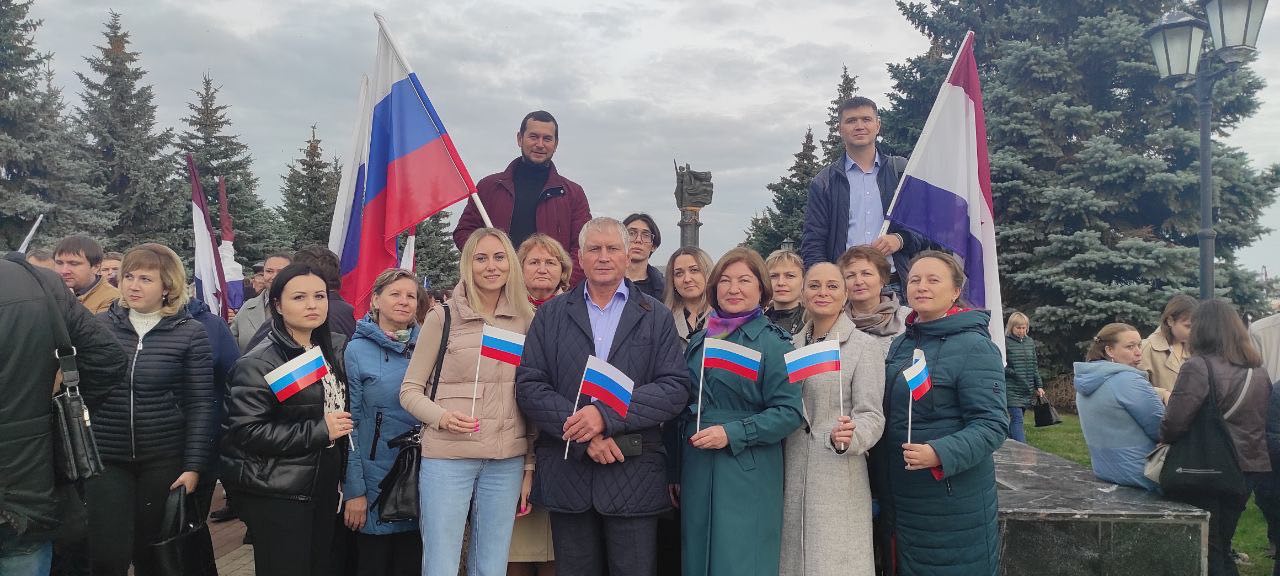 